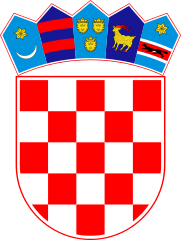 KLASA: 024-02/23-02/91URBROJ: 2178-2-03-23-1Bebrina, 11. prosinca 2023. godineNa  temelju članka 32. Statuta općine Bebrina (“Službeni vjesnik Brodsko-posavske županije” 02/2018, 18/2019 i 24/2019 i „Glasnika Općine Bebrina“ broj 1/2019, 02/2020 i 4/2021), na 15. sjednici Općinskog vijeća općine Bebrina održanoj 11. prosinca 2023. godine donosi seODLUKAO NAKNADI ZA ROĐENJE DJETETA U 2024. GODINIČlanak 1.Ovom Odlukom Općinsko vijeće općine Bebrina određuje iznos naknade za rođenje djeteta u 2024. godini, koje ima prebivalište na području općine Bebrina i postupak prijave. Naknada za novorođeno dijete novčani je iznos na koji ima pravo jedan od roditelja djeteta, posvojitelj, odnosno skrbnik (u nastavku teksta: primatelj naknade).Članak 2. Ovom Odlukom određuje se naknada primateljima naknade u iznosu od 270,00 eura ako je primatelju naknade prvo dijete rođeno u 2024. godini.Iznos naknade iz prethodnog stavka povećava se za 70,00 eura za rođenje drugog i svakog sljedećeg djeteta u 2024. godini.Članak 3.Naknada za novorođeno dijete može se dodjeliti:primatelju naknade za dijete koje ima prebivalište na području Općine Bebrinaprimatelju naknade koji je državljanin Republike Hrvatske, s prebivalištem na području Općine Bebrinaprimatelju naknade koji je prijavu podnio u roku od godinu dana od dana rođenja djetetaprimatelju naknade koji nema dugovanja prema Općini BebrinaČlanak 4.Ukoliko roditelji djeteta ne žive na istoj adresi, pravo na naknadu ostvaruje roditelj s kojim je dijete prijavljeno sukladno Zakonu o prebivalištu („Narodne novine“, broj 144/12, 158/13 i 114/22).	 Članak 5. Prilikom podnošenja prijave potrebno je dokazati ispunjavanje uvjeta za isplatu naknade. Prijava se podnosi pismeno općini Bebrina ili putem usluge elektroničkog sustava e-novorođenče.Na mrežnim stranicama općine Bebrina objavit će se poziv primateljima naknade i popis potrebne dokumentacije.Dokazi kojima se može dokazati ispunjavanje uvjeta su:važeće osobne iskaznice roditelja/skrbnika/posvojitelja ili uvjerenja o prebivalištu / elektronički zapis o prebivališturodni list djeteta za koje se traži naknada ili izvadak iz matice rođenih, odnosno odgovarajući elektronički zapisirodni listove ostale djece ukoliko je promjenjivo ili izvatke iz matice rođenih, odnosno odgovarajući elektronički zapisiuvjerenje o prebivalištu djeteta / elektronički zapis dijete za koje se traži naknada ili preslika osobne iskaznice djeteta,broj računa na koji će se izvršiti isplata naknadeAko se prijava podnosi putem usluge elektroničkog sustava e-novorođenče prilikom utvrđivanja prava na naknadu koriste se podaci i dokumentacija pristigla putem elektroničkog sustava.Općina Bebrina može tražiti dopunu dokumentacije dostavljene putem sustava e-novorođenče ukoliko je to potrebno radi pravilnog utvrđivanja činjenica.Podmirenje obveza prema Općini Bebrina utvrdi će se uvidom u službene evidencije općine Bebrina prilikom utvrđivanja prava.Članak 6.Naknada za novorođeno dijete primatelju naknade isplatit će se u jednokratnom iznosu.Sredstva iz članka 2. ove Odluke osiguravaju se u Proračunu općine Bebrina.Članak 7.O ispunjavanju uvjeta za naknadu za novorođeno dijete nakon provedenog postupka utvrđivanja pravne osnove za isplatu naknade odlučuje Jedinstveni upravni odjel Općine Bebrina.Članak 8.Stupanjem na snagu ove odluke prestaje važiti Odluka o naknadi za rođenje djeteta u 2024. godini („Glasnik Općine Bebrina“ broj 5/2023).Ova  Odluka stupa na snagu 1. siječnja 2024. godine, a objavit će se u “Glasniku Općine Bebrina”.OPĆINSKO VIJEĆE OPĆINE BEBRINA                                                                                PREDSJEDNIK OPĆINSKOG  VIJEĆA 							_______________________________Mijo Belegić, ing.Dostaviti:Središnji državni ured za demografiju i mladeJedinstveni upravni odjel, sjednice općinskog vijećaGlasnik Općine BebrinaPismohrana.